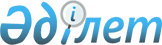 О внесении изменений в решение маслихата района имени Габита Мусрепова от 30 октября 2015 года № 38-7 "Об утверждении Правил оказания социальной помощи, установления размеров и определения перечня отдельных категорий нуждающихся граждан в районе имени Габита Мусрепова"
					
			Утративший силу
			
			
		
					Решение маслихата района имени Габита Мусрепова Северо-Казахстанской области от 24 мая 2016 года № 3-4. Зарегистрировано Департаментом юстиции Северо-Казахстанской области 17 июня 2016 года № 3779. Утратило силу решением маслихата района имени Габита Мусрепова Северо-Казахстанской области от 03 марта 2017 года № 10-3      Сноска. Утратило силу решением маслихата района имени Габита Мусрепова Северо-Казахстанской области от 03.03.2017 № 10-3 (вводится в действие по истечении десяти календарных дней после дня его первого официального опубликования).

      В соответствии со статьей 26 Закона Республики Казахстан от 6 апреля 2016 года "О правовых актах", маслихат района имени Габита Мусрепова Северо-Казахстанской области РЕШИЛ:

      1. Внести в решение маслихата района имени Габита Мусрепова Северо-Казахстанской области от 30 октября 2015 года № 38-7 "Об утверждении Правил оказания социальной помощи, установления размеров и определения перечня отдельных категорий нуждающихся граждан в районе имени Габита Мусрепова" (зарегистрировано в Реестре государственной регистрации нормативных правовых актов под № 3487 от 4 декабря 2015 года, опубликовано в районных газетах от 4 января 2016 года "Есіл Өңірі", от 4 января 2016 года "Новости Приишимья") в Правила оказания социальной помощи, установления размеров и определения перечня отдельных категорий нуждающихся граждан в районе имени Габита Мусрепова (далее - Правила) следующие изменения:

       пункт 1 Правил изложить в следующей редакции:

       "1. Настоящие правила оказания социальной помощи, установления размеров и определения перечня отдельных категорий нуждающихся граждан (далее – Правила) разработаны в соответствии с Законом Республики Казахстан от 23 января 2001 года "О местном государственном управлении и самоуправлении в Республике Казахстан", Законом Республики Казахстан от 6 апреля 2016 года "О занятости населения", постановлением Правительства Республики Казахстан от 21 мая 2013 года № 504 "Об утверждении Типовых правил оказания социальной помощи, установления размеров и определения перечня отдельных категорий нуждающихся граждан", приказом Министра здравоохранения и социального развития Республики Казахстан от 23 февраля 2015 года № 88 "Об утверждении форм социального контракта активизации семьи и индивидуального плана помощи семье" (зарегистрирован в Министерстве юстиции Республики Казахстан под № 10474 от 17 марта 2015 года), пунктом 72 Плана мероприятий по реализации поручений Главы Государства, данных на расширенном заседании Правительства 11 февраля 2015 года, с учетом мер экономической политики "Особого периода" и определяют порядок оказания социальной помощи, установления размеров и определения перечня отдельных категорий нуждающихся граждан в районе имени Габита Мусрепова, при наступлении трудной жизненной ситуации.";

       подпункт 13) пункта 2 Правил изложить в следующей редакции:

      "13) Государственная корпорация "Правительство для граждан" (далее – уполномоченная организация) – юридическое лицо, созданное по решению Правительства Республики Казахстан, для оказания государственных услуг в соответствии с законодательством Республики Казахстан, организации работы по приему заявлений на оказание государственных услуг и выдаче их результатов услугополучателю по принципу "одного окна", а также обеспечения оказания государственных услуг в электронной форме;";

       пункт 17 Правил изложить в следующей редакции:

      "17. Социальная помощь по основанию, указанного в подпункте 18) приложения 3 к настоящим Правилам предоставляется ежеквартально в размере 5 (пяти) месячных расчетных показателей, без учета доходов по предъявлению справки и списка из учреждения здравоохранения. Выплата социальной помощи производится за истекший квартал.";

       пункт 31 Правил исключить;

       приложение 3 к Правилам изложить в новой редакции согласно приложению к настоящему решению.

      2. Настоящее решение вводится в действие по истечении десяти календарных дней после дня его первого официального опубликования.

 Окончательный перечень оснований для отнесения граждан к категории нуждающихся и проведения обследований материально-бытового положения лица (семьи) при наступлении трудной жизненной ситуации      1) сиротство;

      2) отсутствие родительского попечения;

      3) безнадзорность несовершеннолетних, в том числе с девиантным поведением;

      4) нахождение несовершеннолетних в организациях образования с особым режимом содержания;

      5) ограничение возможностей раннего психофизического развития детей от рождения до трех лет;

      6) стойкие нарушения функций организма, обусловленные физическими и (или) умственными возможностями;

      7) ограничение жизнедеятельности вследствие социально значимых заболеваний и заболеваний, представляющих опасность для окружающих;

      8) неспособность к самообслуживанию в связи с преклонным возрастом, вследствие перенесенной болезни и (или) инвалидности;

      9) жестокое обращение, приведшее к социальной дезадаптации и социальной депривации;

      10) бездомность (лица без определенного места жительства);

      11) освобождение из мест лишения свободы;

      12) нахождение на учете службы пробации уголовно-исполнительной инспекции;

      13) причинение ущерба гражданину (семье) либо его имуществу вследствие стихийного бедствия или пожара, либо наличие социально значимого заболевания (злокачественное новообразование, тяжелая форма туберкулеза, дети-инвалиды);

      14) наличие среднедушевого дохода, не превышающего 1,0 прожиточного минимума, установленного маслихатом района имени Габита Мусрепова Северо-Казахстанской области;

      15) нуждаемость участников и инвалидов Великой Отечественной войны, а также лиц приравненных по льготам и гарантиям к участникам и инвалидам Великой Отечественной войны, на зубопротезирование;

      16) нуждаемость участников и инвалидов Великой Отечественной войны, а также лиц приравненных по льготам и гарантиям к участникам и инвалидам Великой Отечественной войны, на санаторно-курортное лечение в санаториях и профилакториях Республики Казахстан;

      17) нуждаемость участников и инвалидов Великой Отечественной войны в ежемесячной компенсации за оплату коммунальных услуг и приобретение топлива; 

      18) нуждаемость лиц больных активной формой туберкулеза в ежеквартальной помощи; 

      19) наличие среднедушевого дохода, не превышающего 60 процентов от прожиточного минимума, при заключении социального контракта активизации семьи на условиях участия трудоспособных членов семьи (лица) в мерах содействия занятости.


					© 2012. РГП на ПХВ «Институт законодательства и правовой информации Республики Казахстан» Министерства юстиции Республики Казахстан
				
      Председатель III сессии
маслихата района
имени Габита Мусрепова
Северо-Казахстанской области

Л. Абдрахманова

      Секретарь маслихата района
имени Габита Мусрепова
Северо-Казахстанской области

Е. Адильбеков

      "СОГЛАСОВАНО"
Аким 
Северо-Казахстанской области
24 мая 2016 года

Е. Султанов
Приложение к решению маслихата района имени Габита Мусрепова Северо-Казахстанской области от 24 мая 2016 года № 3-4Приложение 3 к Правилам оказания социальной помощи, установления размеров и определения перечня отдельных категорий нуждающихся граждан